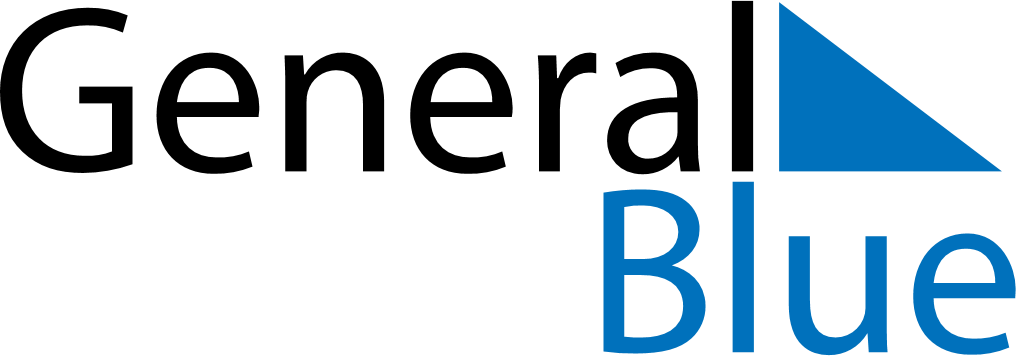 February 2020February 2020February 2020February 2020DominicaDominicaDominicaMondayTuesdayWednesdayThursdayFridaySaturdaySaturdaySunday112345678891011121314151516171819202122222324252627282929Carnival MondayCarnival Tuesday